Урок  7                             Тема: Химия и физика     Задачи:- обучающие: сформировать у учащихся целостное представление о таких понятиях как «атом», «молекула», «ион»; сформировать представление о кристаллическом состоянии вещества, процессе диффузии и броуновском движении. Продемонстрировать кристаллические решетки твердых веществ.- развивающие: способствовать развитию творческих способностей учащихся, анализировать и перерабатывать полученную информацию в соответствии с поставленными задачами,  находить ответы на поставленные вопросы и излагать его.- воспитывающие: развитие навыков коллективной работы; развитие навыков культуры общения; толерантного отношения друг к другу.Основные понятия: атом, молекула, ион, катион, анион, диффузия, броуновское движение, кристаллическое состояние вещества.Оборудование: ПСХЭ Д.И. Менделеева, презентация «Химия и физика», справочные таблицы.Ход урока1. Организационный этап.2.  Постановка цели и задач урока. Мотивация учебной деятельности учащихся.3.  Актуализация знаний.4. Введение новых знаний.  5. Закрепление знаний, умений, навыков.6. Рефлексия.7. Домашнее задание.1. Организационный этап.Задача: подготовить учащихся к работе на уроке.Критерий выполнения: полная готовность класса к работе; быстрое включение учащихся в деловой ритм; организация внимания всех учащихся.Приветствие учащихся, фиксация отсутствующих, проверка внешнего состояния помещения, проверка подготовленности учащихся к уроку; организация внимания; внутренняя готовность; психологическая организация внимания.2.  Постановка цели и задач урока. Мотивация учебной деятельности учащихся.Игра на внимание: «Сколько нас?»
В течение 2-х минут нужно подсчитать, какие символы и сколько раз повторяются.Ответ: О – 8; Сu – 1; F – 7;  Al – 1; N – 5; Na – 1; S – 6;  Sb – 1; Fe – 1; U – 1; Pb – 2; Co – 1; Mn – 1; Ge – 1; Os – 1; H – 1;  Zn – 1; W – 1; K – 1; Cs – 1; P – 1; Ca – 1; Ni – 1; As – 1; Ag – 1; He – 1; Si – 1; Hg – 1; Pt – 1; Ru – 1; Cl – 1; Br -1; Ar – 1; I -1.Формулировка цели и задач урока.3. Актуализация знаний. На свете много великих тайн. Вот, например, яблоко.- Какая же это тайна? Съесть его и – все дела!- А если разрезать яблоко пополам, что тогда?- Получатся две половинки яблока.- А если каждую из этих половинок – ещё раз пополам?- Яблоко разделится на 4 части.- А если ещё?- Получится 8 частей.- Правильно! Но сколько раз можно делить это яблоко? Есть ли предел делению его на части?Вот вам и великая тайна – делимость вещества.Ещё 2500 лет назад древнегреческий философ Демокрит полагал, что любой предмет состоит из мельчайших частиц – атомов. В России М.В.Ломоносов говорил о мельчайших частицах вещества. Он считал, что существует два вида материи «элементы» (атом), «корпускулы» (молекулы).Само слово «атом», кстати, что означает? Атом - это мельчайшие электронейтральные частицы, из которых состоят молекулы веществ.Атом – от греческого atomos – неделимый.Но в начале прошлого века ученые обнаружили, что атом, как и яблоко, можно делить на части.Молекула – мельчайшая частица вещества, определяющая его свойства.Вещество           молекула           атом4. Введение новых знаний. Из молекул состоят такие хорошо знакомые вещества как сахар, вода, уксусная кислота, углекислый газ и др.Большинство твердых веществ находится в кристаллическом состоянии. Частицы вещества в кристаллах расположены в строго определенном порядке. Если соединить их воображаемыми линиями, получается правильная геометрическая фигура, называемая кристаллической решеткой. Рис.41, с.32. Модель кристаллической решетки йода. Доказательством того, что многие вещества состоят из молекул, может служить явление диффузии (от лат.diffusio – распространение, растекание).Явление, при котором происходит взаимное проникновение молекул одного вещества между молекулами другого, называют диффузией.Лабораторный опыт (с.33).Явление диффузии можно объяснить только тем, что между молекулами вещества имеются промежутки, в которые могут проникать молекулы другого вещества. Примерно такое же явление происходит при растворении в воде сахара.Явление диффузии доказывает, что частицы, из которых состоит вещество, находится в непрерывном движении. Это обусловливает еще одно физическое явление – броуновское движение.Беспорядочное движение мельчайших частиц в жидкой или газообразной среде называется броуновским.Английский ботаник Роберт Броун, 1827г. наблюдал в микроскоп за крупинками пыльцы в капле воды. Может быть, крупинки цветочной пыльцы и вправду двигаются?Опыт французского ученого Ж.Б. Перрена показал, что причина броуновского движения состоит в непрерывном, никогда не прекращающемся движении молекул жидкости или газа. 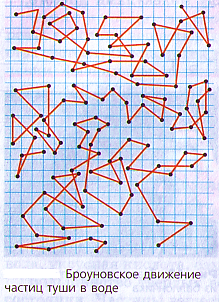 Лабораторный опыт, с.34.	Молекулы веществ состоят из атомов. Есть вещества, которые состоят не из молекул, а из атомов (алмаз, графит, кремний, кварц, сапфир, рубин). Из отдельных атомов состоят газы: гелий, неон. 	Большое число веществ состоит не из молекул или атомов, а из ионов. 	Ионы – это положительно или отрицательно заряженные частицы, образовавшиеся из атомов.Катионы – положительно заряженные частицы.Анионы – отрицательно заряженные частицы.Демонстрация диффузии в водном растворе. Лабораторный опыт, с.36.Вывод: на скорость диффузии веществ существенное влияние оказывает температура. 	По составу различают вещества:5. Первичное закрепление знаний, умений, навыков.1. Закончи предложение: Атом - это мельчайшие электронейтральные частицы, ……….Молекула – мельчайшая частица вещества, ………..2. Вставь пропущенные слова:Большинство твердых веществ находится в ………….  состоянии. Частицы вещества в …………. расположены в строго ……………. порядке. Если соединить их воображаемыми линиями, получается правильная ………….. фигура, называемая ……………… решеткой. Явление, при котором происходит …………. проникновение молекул одного вещества между ……………. другого, называют………………...Явление диффузии можно объяснить только тем, что между ……………. вещества имеются……………., в которые могут проникать …………… другого вещества. Явление …………… доказывает, что частицы, из которых состоит…………., находится в непрерывном……………. Это обусловливает еще одно физическое явление –………………..движение.6. Рефлексия.Учитель предлагает взять стикеры красного, розового и желтого цвета и соответственно прикрепить на лист тетради:красный, если ставим себе «5»,розовый, если «4»,желтый, если «3».7. Домашнее задание: § 5; упр.6. На основе опорного конспекта составьте рассказ о молекулах и атомах (письменно)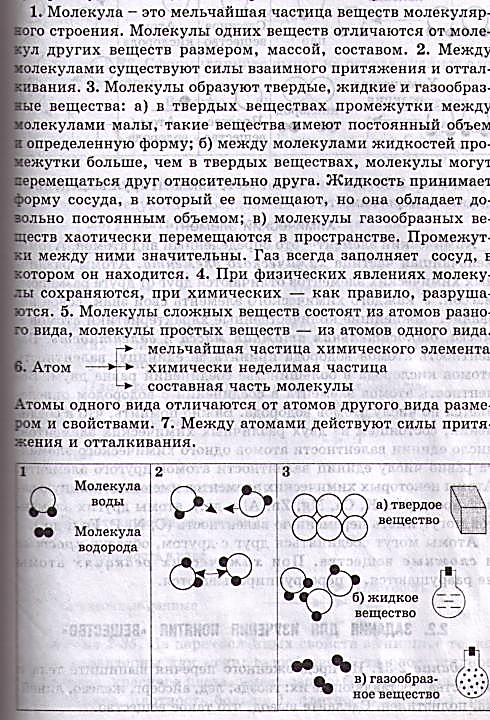 Домашний эксперимент: На расстоянии 3 метров от вас ваш помощник распыляет вверх в течение 2 секунд освежитель воздуха или дезодорант-аэрозоль. Определите время с момента распыления до того момента, когда вы почувствуете запах ароматизатора. Рассчитайте скорость распространения газообразного вещества.